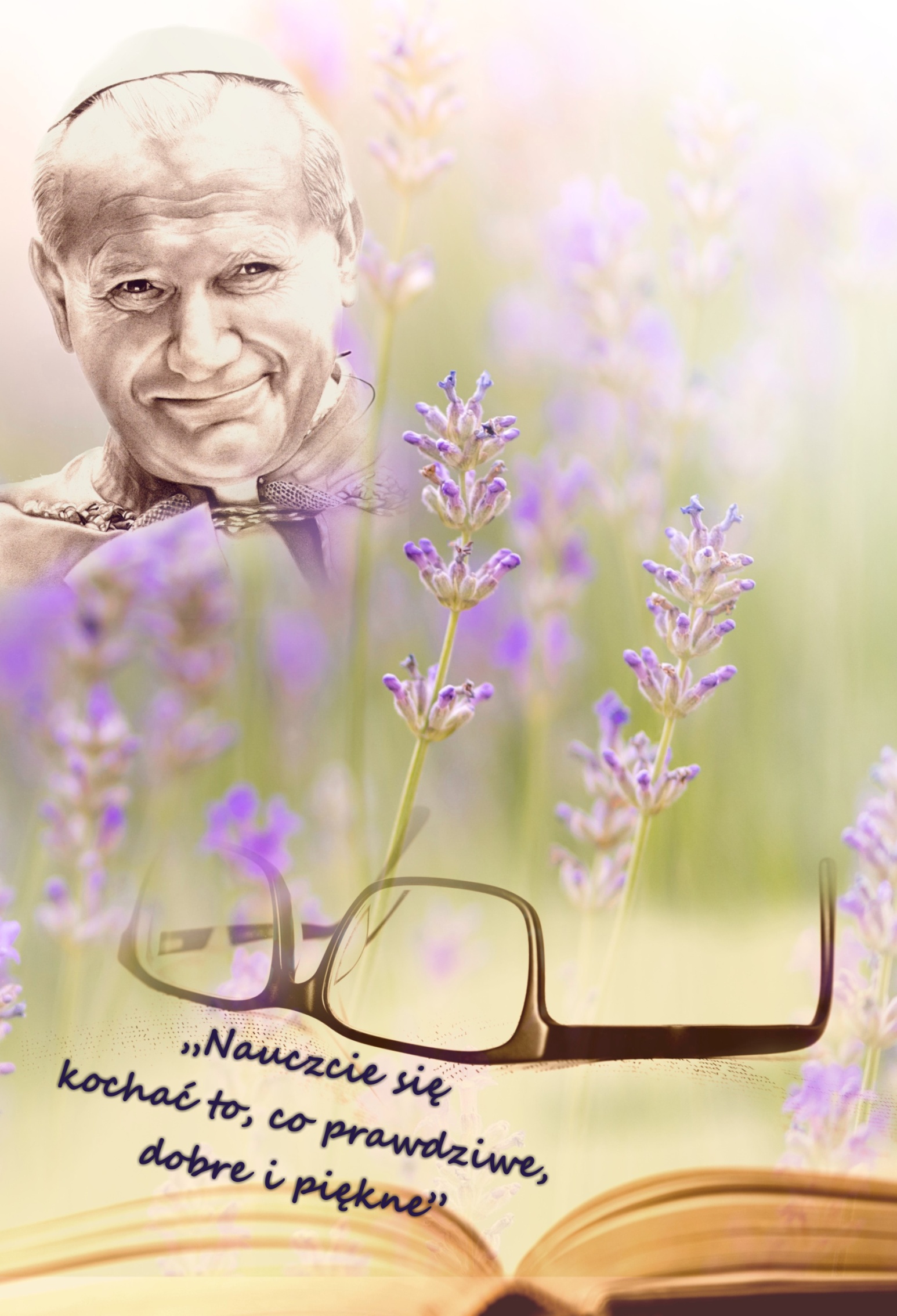 Regulamin   konkursu:I.  Organizatorzy:     Zespół Szkół Technicznych w Częstochowie    Współorganizatorzy:Jasnogórska Publiczna Ogólnokształcąca Szkoła Muzyczna I Stopnia w CzęstochowieII. Cele konkursu: popularyzacja poezji św. Jana Pawła IIuwrażliwienie młodych ludzi na etyczne, dydaktyczne, patriotyczne i liryczne przesłanie poezji naszego Wielkiego Papieża Polaka inspirowanie recytatorów do poszukiwań interpretacyjnych poezji           Jana Pawła IIszerzenie kultury języka i piękna żywego słowarozwijanie aktywności twórczejpromowanie utalentowanej młodzieżyintegracja młodzieży ze szkół podstawowych i ponadpodstawowychIII. Założenia programowe: Konkurs jest przeznaczony dla uczniów szkół podstawowych i ponadpodstawowych.Szkoła może zgłosić do udziału w konkursie nie więcej niż czterech uczestników.Uczniowie będą rywalizowali w trzech kategoriach:- I kategoria: uczniowie klas 4 - 6 szkoły podstawowej - II kategoria: uczniowie klas 7 - 8 szkoły podstawowej - III kategoria: uczniowie szkoły ponadpodstawowejUczestnicy konkursu przygotowują do recytacji utwór autorstwa św. Jana Pawła II. Uczeń, który brał udział w poprzedniej edycji konkursu nie może w recytacji powtórzyć wcześniej wykonywanego utworu. Czas prezentacji nie może przekroczyć 5 minut. Zaleca się wybór repertuaru do recytacji                     z literatury: Karol Wojtyła, Poezje, dramaty, szkice; Jan Paweł II, Tryptyk Rzymski. Uczestników konkursu ocenia jury, w skład którego wchodzą wyznaczeni przez organizatorów konkursu przedstawiciele. Decyzja jury jest ostateczna i nie podlega weryfikacji.Jury dokona oceny recytacji według następujących kryteriów:•  dobór repertuaru i jego dostosowanie do warunków recytatorskich osoby wykonującej utwór•  kultura słowa•  oryginalność interpretacji•  ogólne wrażenie artystyczneOrganizatorzy zobowiązują szkoły do przeprowadzenia wewnątrzszkolnych eliminacji.Informacje o konkursie, regulamin z kartami zgłoszeniowymi i załącznikami do konkursu będą dostępne na stronie internetowej Zespołu Szkół Technicznych: zst.czest.pl w zakładce: projekty.Szczegółowy harmonogram konkursu będzie dostępny na stronie internetowej Zespołu Szkół Technicznych przed konkursem : zst.czest.pl.Zgłoszenie do konkursu jest jednoznaczne ze zgodą na przetwarzanie danych osobowych i upublicznienie wizerunku. Dane osobowe uczestników zostaną wykorzystane wyłącznie na potrzeby organizacji konkursu. Administratorem danych jest Zespół Szkół Technicznych. Brak terminowego przesłania wypełnionej karty zgłoszenia i zgody na przetwarzanie danych osobowych  dyskwalifikuje ucznia.  IV. Terminy: ● Organizatorzy proszą szkoły o przesłanie kart zgłoszeniowych i wymaganych zgód do 29.02.2020 r. na adres zst@edukacja.czestochowa.pl. W temacie maila zgłoszeniowego należy wpisać :                                               Konkurs Recytatorski Poezji św. Jana Pawła II.● Przesłuchania konkursowe odbędą się 1 i 2 kwietnia 2020 r. w Sali Papieskiej na Jasnej Górze. ● Ogłoszenie wyników, wręczenie nagród i uroczyste podsumowanie odbędzie się 18 maja o g. 10.00  w Sali Papieskiej na Jasnej Górze.   Konkurs został zgłoszony do wykazu zawodów wiedzy, artystycznych i sportowych, organizowanych przez kuratora oświaty lub inne podmioty działające na terenie szkoły, które mogą być wymienione na świadectwie ukończenia szkoły podstawowej w roku szkolnym 2019/2020. W poprzedniej edycji konkurs był umieszczony w tym wykazie. Tegoroczny wykaz będzie ogłoszony przez kuratorium  w lutym. V. Punkt dodany do regulaminu w związku z rozporządzeniem ministra zdrowia w sprawie ogłoszenia w Polsce stanu epidemicznego z powodu koronawirusa SARS-CoV-2, zakazującym zgromadzeń powyżej 50 osób od 14 marca 2020r. do odwołania na obszarze całego kraju.                                                                                                                    Wprowadzamy  zmianę do regulaminu IV edycji Wojewódzkiego Konkursu Recytatorskiego Poezji św. Jana Pawła II, dotyczącą formy recytacji utworów.                                                            W związku z tym przesłuchania konkursowe nie odbędą się 1 i 2 kwietnia 2020 r. w Sali Papieskiej na Jasnej Górze. Prosimy o nagranie krótkiego filmu z recytacją zgłoszonego do konkursu utworu i przesłanie go do 30.03.2020r na adres: zst@edukacja.czestochowa.pl. W nagraniu uczestnik powinien przedstawić się imieniem i nazwiskiem, powiedzieć jaką szkołę reprezentuje i do której uczęszcza klasy oraz podać tytuł wykonywanego utworu.  Jury dokona oceny nadesłanych recytacji.Osoby do kontaktu:Ewelina Twardowska – Mucha  509 422 973Agnieszka Orman-Kazik 660 309 962Zał. nr 1.KARTA ZGŁOSZENIOWAImię i nazwisko uczestnika…………………………………………………………………………………………………..Tytuł utworu i wybrana kategoria szkolna. ……………………………………………………………………………………………………………………….……………………………………………………………………………………………………………………….Nazwa, adres  i   e - mail szkoły…………………………………………………………………………………………………..…………………………………………………………………………………………………..  ……………………………………………………………………………………………………                             Numer telefonu szkoły………………………………………………………………………………………………......Imię i nazwisko nauczyciela przygotowującego ucznia, telefon kontaktowy.………………………………………………………………………………………………......…………………………………………………………………………………………………….Zał. nr 2.PROTOKÓŁ ZE SZKOLNYCH ELIMINACJIDO  IV  WOJEWÓDZKIEGO  KONKURSU  RECYTATORSKIEGO  POEZJI  św. JANA PAWŁA IIUczestnicy eliminacji szkolnych:      ( imiona i nazwiska uczestników )……………………………………………………………………………..……………………………………………………………………………..……………………………………………………………………………..……………………………………………………………………………..……………………………………………………………………………..……………………………………………………………………………..……………………………………………………………………………..……………………………………………………………………………..……………………………………………………………………………..……………………………………………………………………………..Zakwalifikowani do etapu wojewódzkiego:1……………………………………………………………………………….2……………………………………………………………………………….3………………………………………………………………………………..4………………………………………………………………………………..Szkolna komisja konkursowa w składzie (podpisy):1……………………………………………………………………………….2……………………………………………………………………………….Zał. nr 3       	     Uczeń niepełnoletniZgoda na przetwarzanie danych osobowych w konkursie1. Wyrażam zgodę na przetwarzanie danych osobowych  …………………………………………………………………………………………………….. ……….( wpisać imię i nazwisko uczestnika) w celu organizacji i udziału w  IV  Wojewódzkim Konkursie  Recytatorskim Poezji Jana Pawła II organizowanym przez Zespół Szkół Technicznych w Częstochowie.  3. Zapoznałam / łem się z treścią klauzuli informacyjnej. ……………………………………….…………………………………………………………………………………………( Data i czytelny podpis rodzica / prawnego opiekuna )Klauzula informacyjnaZgodnie z ogólnym rozporządzeniem o ochronie danych z dnia 27 kwietnia 2016 r. ( „RODO” ) informujemy, że: 1. Administratorem danych osobowych jest Zespół Szkół Technicznych z siedzibą w Częstochowie, al.. Jana Pawła II 126/130, tel. 34 3612904, e-mail: zst.@edukacja.czestochowa.pl2. Kontakt z Inspektorem Ochrony Danych możliwy jest pod adresem e-mail:iodms@sod.edu.pl lub nr telefonu 34 362 51 053. Dane osobowe Państwa dziecka będą przetwarzane na podstawie udzielonej zgody ( art. 6 ust. 1 lit. A RODO ) w celu organizacji  i udziału                                    w  IV  Wojewódzkim Konkursie  Recytatorskim Poezji Jana Pawła II, zgodnie z regulaminem konkursu.4. Dane osobowe przechowywane będą przez okres zgodny z  Jednolitym Rzeczowym Wykazem Akt, który dostępny jest w sekretariacie szkoły.5. Posiadają  Państwo prawo do  żądania od Administratora dostępu do danych osobowych, prawo do ich sprostowania, usunięcia lub ograniczenia przetwarzania, prawo do  wniesienia sprzeciwu wobec przetwarzania, przenoszenia danych, a także do wycofania zgody w dowolnym momencie.6. Przysługuje Państwu prawo do wniesienia skargi do organu nadzorczego, tj. Prezesa Urzędu Ochrony Danych Osobowych.7. Podanie danych osobowych jest dobrowolne, jednakże odmowa ich podania jest równoznaczna z brakiem możliwości udziału w konkursie.Zał. nr 4       	     Uczeń pełnoletniZgoda na przetwarzanie danych osobowych w konkursie1. Wyrażam zgodę na przetwarzanie moich danych osobowych  …………………………………………………………………………………………………….. ……….( imię i nazwisko uczestnika) w celu organizacji i udziału w  IV  Wojewódzkim Konkursie  Recytatorskim Poezji Jana Pawła II organizowanym przez Zespół Szkół Technicznych w Częstochowie.  3. Zapoznałam / łem się z treścią klauzuli informacyjnej. ……………………………………….…………………………………………………………………………………………( Data i czytelny podpis uczestnika )Klauzula informacyjnaZgodnie z ogólnym rozporządzeniem o ochronie danych z dnia 27 kwietnia 2016 r. ( „RODO” ) informujemy, że: 1. Administratorem danych osobowych jest Zespół Szkół Technicznych z siedzibą w Częstochowie, al.. Jana Pawła II 126/130, tel. 34 3612904, e-mail: zst.@edukacja.czestochowa.pl2. Kontakt z Inspektorem Ochrony Danych możliwy jest pod adresem e-mail:iodms@sod.edu.pl lub nr telefonu 34 362 51 053. Dane osobowe Państwa dziecka będą przetwarzane na podstawie udzielonej zgody ( art. 6 ust. 1 lit. A RODO ) w celu organizacji  i udziału                                    w  IV  Wojewódzkim Konkursie  Recytatorskim Poezji Jana Pawła II, zgodnie z regulaminem konkursu.4. Dane osobowe przechowywane będą przez okres zgodny z  Jednolitym Rzeczowym Wykazem Akt, który dostępny jest w sekretariacie szkoły.5. Posiadają  Państwo prawo do  żądania od Administratora dostępu do danych osobowych, prawo do ich sprostowania, usunięcia lub ograniczenia przetwarzania, prawo do  wniesienia sprzeciwu wobec przetwarzania, przenoszenia danych, a także do wycofania zgody w dowolnym momencie.6. Przysługuje Państwu prawo do wniesienia skargi do organu nadzorczego, tj. Prezesa Urzędu Ochrony Danych Osobowych.7. Podanie danych osobowych jest dobrowolne, jednakże odmowa ich podania jest równoznaczna z brakiem możliwości udziału w konkursie.